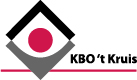 Heerhugowaard, 25 augustus 2020.Beste allemaal,Nu de hittegolf ons land eindelijk heeft verlaten en de dagen toch zo langzamerhand weer korter worden, zouden we ons eigenlijk moeten opmaken met de voorbereidingen voor ons nieuwe seizoen.Maar zoals wij allemaal weten is er op dit moment weinig voor te bereiden en waart het coronaspook nog steeds over de wereld. Daarom hebben wij, als bestuur de pijnlijke beslissing meten nemen om tot 1 januari 2021 geen enkele activiteit te kunnen organiseren.Wel zouden we graag willen dat alle leden hun e-mailadres bij de ledenadministratie willen doorgeven zodat wij U indien nodig persoonlijk kunnen bereiken. Heeft U zelf geen e-mailadres dan misschien van één van Uw kinderen of familie? Graag sturen naar gc.vanduyn@quicknet.nl. Alvast hartelijk dank voor Uw medewerking.In memoriam.Op 9 juli hebben wij helaas afscheid moeten nemen van:Enny Beers- Schavemaker op de leeftijd van 74 jaar.Janny Oosterink- Kroezen op de leeftijd van 93 jaar.Wij wensen beide families heel veel sterkte in deze voor hen moeilijke tijd.Gelijk.Soms is het leven zwaar,                                   Corona heeft de wereld veranderdEn voert angst de boventoon.                            of je nu arm bent of rijk……Wat altijd vanzelfsprekend was,                         laten we zorgen voor elkaar,Is nu niet meer zo gewoon.                                Want iedereen is nu gelijk.Gewoon even samen zijn,                                  De toekomst is nog onzeker,en gezellige dingen doen.                                   ik wens iedereen liefde en kracht.De kroeg in en  een hapje eten,                          en ik hoop op een nieuwe morgen,een dikke knuffel of een zoen.                            waar de hele wereld op wacht.Het volgende KBO/PCOB magazine verschijnt rond 22 september.Namens het bestuur vriendelijke groeten,Riny Rijpkema, secretaresse.